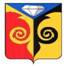 СОВЕТ ДЕПУТАТОВМЕДВЕДЁВСКОГО  СЕЛЬСКОГО ПОСЕЛЕНИЯКусинского муниципального районаЧелябинской области Р Е Ш Е Н И Е«07» апреля  2022 г.                                                                           № 9 «Об утверждении времени проведенияЗаседаний Совета депутатов и постоянных комиссий Совета депутатов МедведёвскогоСельского поселения»       Руководствуясь Федеральным законом от 06.10.2003  № 131 - ФЗ «Об  общих принципах организации  местного самоуправления Российской Федерации»  и  пункта 5 статьи 19  Устава Медведёвского сельского поселения, Совет депутатов Медведёвского сельского поселенияР Е Ш А Е Т:1. Назначить днем заседаний:а)  постоянных комиссий –   по необходимостиб) Совета депутатов –  1 пятница каждого месяца.2. Утвердить время проведения заседаний –     09.00  часов.            3. Внести  в приложение  Совета депутатов  Медведёвского сельского  поселения от 16.06.2011 № 13  «Об утверждении регламента  Совета  депутатов  Медведёвского сельского  поселения»  изменения о времени, и дате заседания Совета депутатов.4. Настоящее решение вступает в силу с момента его принятия.Председатель Совета депутатовМедведевского сельского поселения                                      Е.Ю. Костылева